English – Appendix 1: SpellingEnglish Appendix 1: SpellingMost people read words more accurately than they spell them. The younger pupils are, the truer this is.By the end of year 1, pupils should be able to read a large number of different words containing the GPCs that they have learnt, whether or not they have seen these words before. Spelling, however, is a very different matter. Once pupils have learnt more than one way of spelling particular sounds, choosing the right letter or letters depends on their either having made a conscious effort to learn the words or having absorbed them less consciously through their reading. Younger pupils have not had enough time to learn or absorb the accurate spelling of all the words that they may want to write.This appendix provides examples of words embodying each pattern which is taught. Many of the words listed as ‘example words’ for years 1 and 2, including almost all those listed as ‘exception words’, are used frequently in pupils’ writing, and therefore it is worth pupils learning the correct spelling. The ‘exception words’ contain GPCs which have not yet been taught as widely applicable, but this may be because they are applicable in very few age-appropriate words rather than because they are rare in English words in general.The word-lists for years 3 and 4 and years 5 and 6 are statutory. The lists are a mixture of words pupils frequently use in their writing and those which they often misspell. Some of the listed words may be thought of as quite challenging, but the 100 words in each list can easily be taught within the four years of key stage 2 alongside other words that teachers consider appropriate.The rules and guidance are intended to support the teaching of spelling. Phonic knowledge should continue to underpin spelling after key stage 1; teachers should still draw pupils’ attention to GPCs that do and do not fit in with what has been taught so far. Increasingly, however, pupils also need to understand the role of morphology and etymology. Although particular GPCs in root words simply have to be learnt, teachers can help pupils to understand relationships between meaning and spelling where these are relevant. For example, understanding the relationship between medical and medicine may help pupils to spell the /s/ sound in medicine with the letter ‘c’. Pupils can also be helped to spell words with prefixes and suffixes correctly if they understand some general principles for adding them. Teachers should be familiar with what pupils have been taught about spelling in earlier years, such as which rules pupils have been taught for adding prefixes and suffixes.In this spelling appendix, the left -hand column is statutory; the middle and right-hand columns are non-statutory guidance.The International Phonetic Alphabet (IPA) is used to represent sounds (phonemes).A table showing the IPA is provided in this document.1English – Appendix 1: SpellingSpelling – work for year 1Revision of reception workStatutory requirementsThe boundary between revision of work covered in Reception and the introduction of new work may vary according to the programme used, but basic revision should include:all letters of the alphabet and the sounds which they most commonly representconsonant digraphs which have been taught and the sounds which they representvowel digraphs which have been taught and the sounds which they representthe process of segmenting spoken words into sounds before choosing graphemes to represent the soundswords with adjacent consonantsguidance and rules which have been taughtStatutory requirementsThe sounds /f/, /l/, /s/, /z/ and /k/ spelt ff, ll, ss, zz and ckThe /ŋ/ sound spelt n before kDivision of words into syllables2Statutory requirements-tchThe /v/ sound at the end of wordsAdding s and es to words (plural of nouns and the third person singular of verbs)Adding the endings –ing, –ed and –er to verbs where no change is needed to the root wordAdding –er and –est to adjectives where no change is needed to the root wordEnglish – Appendix 1: Spelling3English – Appendix 1: SpellingVowel digraphs and trigraphsSome may already be known, depending on the programmes used in Reception, but some will be new.Voweldigraphsand trigraphsai, oiay, oya–ee–ei–eo–eu–eareeea (/i:/)ea (/ɛ/)er (/ɜ:/)er (/ə/)irur4Voweldigraphsand trigraphsoo (/u:/)(/ʊ/)oaoeouow (/aʊ/)ow (/əʊ/)ueewie (/aɪ/)ie (/i:/)ighororeawauairearear (/ɛə/)are (/ɛə/)5English – Appendix 1: SpellingStatutory requirementsWords ending –y (/i:/ or /ɪ/)New consonant spellings ph and whUsing k for the /k/ soundAdding the prefix –unCompound wordsCommon exception words6English – Appendix 1: SpellingSpelling – work for year 2Revision of work from year 1As words with new GPCs are introduced, many previously-taught GPCs can be revised at the same time as these words will usually contain them.New work for year 2Statutory requirementsThe /dʒ/ sound spelt as ge and dge at the end of words, and sometimes spelt as g elsewhere in words before e, i and yThe /s/ sound spelt c before e, i and yThe /n/ sound spelt kn and (less often) gn at the beginning of wordsThe /r / sound spelt wr at the beginning of wordsThe /l/ or /əl/ sound spelt –le at the end of words7English – Appendix 1: SpellingStatutory requirementsThe /l/ or /əl/ sound spelt –el at the end of wordsThe /l/ or /əl/ sound spelt –al at the end of wordsWords ending –ilThe /aɪ/ sound spelt –y at the end of wordsAdding –es to nouns and verbs ending in –yAdding –ed, –ing, –er and –est to a root word ending in –y with a consonant before itAdding the endings – ing, –ed, –er, –est and –y to words ending in –e with a consonant before itAdding –ing, –ed, –er, –est and –y to words of one syllable ending in a single consonant letter after a single vowel letterThe /ɔ:/ sound spelt a before l and llThe /ʌ/ sound spelt o8Statutory requirementsThe /i:/ sound spelt –eyThe /ɒ/ sound spelt a after w and quThe /ɜ:/ sound spelt or after wThe /ɔ:/ sound spelt ar after wThe /ʒ/ sound spelt sThe suffixes –ment, –ness, –ful , –less and –lyContractionsThe possessive apostrophe (singular nouns)Words ending in –tion9English – Appendix 1: SpellingStatutory requirementsHomophones and near-homophonesCommon exception words10English – Appendix 1: SpellingSpelling – work for years 3 and 4Revision of work from years 1 and 2Pay special attention to the rules for adding suffixes.New work for years 3 and 4Statutory requirementsAdding suffixes beginning with vowel letters to words of more than one syllableThe /ɪ/ sound spelt y elsewhere than at the end of wordsThe /ʌ/ sound spelt ouMore prefixes11English – Appendix 1: SpellingStatutory requirementsThe suffix –ationThe suffix –ly12Statutory requirementsWords with endings sounding like /ʒə/ or /tʃə/Endings which sound like /ʒən/The suffix –ous13English – Appendix 1: SpellingStatutory requirementsEndings which sound like /ʃən/, spelt –tion, –sion, –ssion, –cianWords with the /k/ sound spelt ch (Greek in origin)Words with the /ʃ/ sound spelt ch (mostly French in origin)Words ending with the /g/ sound spelt – gue and the /k/ sound spelt –que (French in origin)Words with the /s/ sound spelt sc (Latin in origin)Words with the /eɪ/ sound spelt ei, eigh, or ey14Statutory requirementsPossessive apostrophe with plural wordsHomophones and near-homophones15English – Appendix 1: SpellingWord list – years 3 and 4Notes and guidance (non-statutory)Teachers should continue to emphasise to pupils the relationships between sounds and letters, even when the relationships are unusual. Once root words are learnt in this way, longer words can be spelt correctly, if the rules and guidance for adding prefixes and suffixes are also known.16English – Appendix 1: SpellingNotes and guidance (non-statutory)Examples:business: once busy is learnt, with due attention to the unusual spelling of the /i/ sound as ‘u’, business can then be spelt as busy + ness, with the y of busy changed to i according to the rule.disappear: the root word appear contains sounds which can be spelt in more than one way so it needs to be learnt, but the prefix dis– is then simply added to appear.Understanding the relationships between words can also help with spelling. Examples:bicycle is cycle (from the Greek for wheel) with bi– (meaning ‘two’) before it.medicine is related to medical so the /s/ sound is spelt as c.opposite is related to oppose, so the schwa sound in opposite is spelt as o.17English – Appendix 1: SpellingSpelling – years 5 and 6Revise work done in previous yearsNew work for years 5 and 6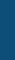 Statutory requirementsEndings which sound like /ʃəs/ spelt –cious or –tiousEndings which sound like /ʃəl/Words endingin –ant,–ance/–ancy,–ent,–ence/–ency18Statutory requirementsWords ending in –able and –ibleWords ending in –ably and –iblyAdding suffixes beginning with vowel letters to words ending in –ferUse of the hyphen19English – Appendix 1: SpellingStatutory requirementsWords with the /i:/ sound spelt ei after cWordscontaining theletter-stringoughWords with‘silent’ letters(i.e. letterswhosepresencecannot bepredicted fromthepronunciationof the word)20Statutory requirementsHomophones and other words that are often confused21English – Appendix 1: SpellingStatutory requirementsHomophones and other words that are often confused (continued)22English – Appendix 1: SpellingWord list – years 5 and 623Notes and guidance (non-statutory)Teachers should continue to emphasis to pupils the relationships between sounds and letters, even when the relationships are unusual. Once root words are learnt in this way, longer words can be spelt correctly if the rules and guidance for adding prefixes and suffixes are also known. Many of the words in the list above can be used for practice in adding suffixes.Understanding the history of words and relationships between them can also help with spelling.Examples:Conscience and conscious are related to science: conscience is simply science with the prefix con- added. These words come from the Latin word scio meaning I know.The word desperate, meaning ‘without hope’, is often pronounced in Englishas desp’rate, but the –sper- part comes from the Latin spero, meaning ‘I hope’, in which the e was clearly sounded.Familiar is related to family, so the /ə/ sound in the first syllable of familiar is spelt as a.English – Appendix 1: SpellingInternational Phonetic Alphabet (non-statutory)The table below shows each symbol of the International Phonetic Alphabet (IPA) and provides examples of the associated grapheme(s).1 The table is not a comprehensive alphabetic code chart; it is intended simply as guidance for teachers in understanding the IPA symbols used in the spelling appendix. The pronunciations in the table are, by convention, based on Received Pronunciation and could be significantly different in other accents.This chart is adapted slightly from the version provided on the DfE’s website to support the Year 1 phonics screening check.25© Crown copyright 2013You may re-use this information (excluding logos) free of charge in any format or medium, under the terms of the Open Government Licence. To view this licence, visit www.nationalarchives.gov.uk/doc/open-government-licence/ or email: psi@nationalarchives.gsi.gov.uk.Rules and guidance (non-statutory)Example words(non-statutory)The /f/, /l/, /s/, /z/ and /k/ sounds areoff, well, miss, buzz,usually spelt as ff, ll, ss, zz and ck ifbackthey come straight after a single vowelletter in short words. Exceptions: if,pal, us, bus, yes.bank, think, honk,sunkEach syllable is like a ‘beat’ in thepocket, rabbit, carrot,spoken word. Words of more than onethunder, sunsetsyllable often have an unstressedsyllable in which the vowel sound isunclear.Rules and guidance (non-statutory)Example words(non-statutory)The /tʃ/ sound is usually spelt as tch if itcatch, fetch, kitchen,comes straight after a single vowelnotch, hutchletter. Exceptions: rich, which, much,such.English words hardly ever end with thehave, live, giveletter v, so if a word ends with a /v/sound, the letter e usually needs to beadded after the ‘v’.If the ending sounds like /s/ or /z/, it iscats, dogs, spends,spelt as –s. If the ending sounds likerocks, thanks,/ɪz/ and forms an extra syllable or ‘beat’catchesin the word, it is spelt as –es.–ing and –er always add an extrahunting, hunted,syllable to the word and –ed sometimeshunter, buzzing,does.buzzed, buzzer,The past tense of some verbs mayjumping, jumped,The past tense of some verbs mayjumpersound as if it ends in /ɪd/ (extrajumpersyllable), /d/ or /t/ (no extra syllable),but all these endings are spelt –ed.If the verb ends in two consonant letters(the same or different), the ending issimply added on.As with verbs (see above), if thegrander, grandest,adjective ends in two consonant lettersfresher, freshest,(the same or different), the ending isquicker, quickestsimply added on.Rules and guidanceExample words(non-statutory)(non-statutory)The digraphs ai and oi are virtuallyrain, wait, train, paid, afraidnever used at the end of Englishoil, join, coin, point, soilwords.ay and oy are used for thoseday, play, say, way, staysounds at the end of words and atboy, toy, enjoy, annoythe end of syllables.made, came, same, take, safethese, theme, completefive, ride, like, time, sidehome, those, woke, hope, holeBoth the /u:/ and /ju:/ (‘oo’ andJune, rule, rude, use, tube, tune‘yoo’) sounds can be spelt as u–e.car, start, park, arm, gardensee, tree, green, meet, weeksea, dream, meat, each,read (present tense)head, bread, meant, instead,read (past tense)(stressed sound): her, term,verb, person(unstressed schwa sound):better, under, summer, winter,sistergirl, bird, shirt, first, thirdturn, hurt, church, burst,ThursdayEnglish – Appendix 1: SpellingEnglish – Appendix 1: SpellingRules and guidanceExample words(non-statutory)(non-statutory)Very few words end with thefood, pool, moon, zoo, soonletters oo, although the few thatdo are often words that primarychildren in year 1 will encounter,for example, zoobook, took, foot, wood, goodThe digraph oa is very rare at theboat, coat, road, coach, goalend of an English word.toe, goesThe only common English wordout, about, mouth, around,ending in ou is you.soundBoth the /u:/ and /ju:/ (‘oo’ andnow, how, brown, down, town‘yoo’) sounds can be spelt as u–e,own, blow, snow, grow, showue and ew. If words end in theblue, clue, true, rescue, Tuesday/oo/ sound, ue and ew are morenew, few, grew, flew, drew, threwcommon spellings than oo.lie, tie, pie, cried, tried, driedchief, field, thiefhigh, night, light, bright, rightfor, short, born, horse, morningmore, score, before, wore, shoresaw, draw, yawn, crawlauthor, August, dinosaur,astronautair, fair, pair, hair, chairdear, hear, beard, near, yearbear, pear, wearbare, dare, care, share, scaredRules and guidanceExample words (non-statutory)Rules and guidanceExample words (non-statutory)(non-statutory)very, happy, funny, party, familyThe /f/ sound is not usuallydolphin, alphabet, phonics, elephantspelt as ph in shortwhen, where, which, wheel, whileeveryday words (e.g. fat,fill, fun).The /k/ sound is spelt as kKent, sketch, kit, skin, friskyrather than as c before e, iand y.The prefix un– is added tounhappy, undo, unload, unfair,the beginning of a wordunlockwithout any change to thespelling of the root word.Compound words are twofootball, playground, farmyard,words joined together.bedroom, blackberryEach part of the longerword is spelt as it would beif it were on its own.Pupils’ attention should bethe, a, do, to, today, of, said, says,drawn to the grapheme-are, were, was, is, his, has, I, you,phonemeyour, they, be, he, me, she, we, no,correspondences that dogo, so, by, my, here, there, where,and do not fit in with whatlove, come, some, one, once, ask,has been taught so far.friend, school, put, push, pull, full,house, our – and/or others,according to the programme usedRules and guidanceExample wordsRules and guidanceExample words(non-statutory)(non-statutory)The letter j is never used for the /dʒ/sound at the end of English words.At the end of a word, the /dʒ/ soundbadge, edge, bridge,is spelt –dge straight after the /æ/,dodge, fudge/ɛ/, /ɪ/, /ɒ/, /ʌ/ and /ʊ/ sounds(sometimes called ‘short’ vowels).After all other sounds, whetherage, huge, change,vowels or consonants, the /dʒ/ soundcharge, bulge, villageis spelt as –ge at the end of a word.In other positions in words, the /dʒ/gem, giant, magic,sound is often (but not always) speltgiraffe, energyas g before e, i, and y. The /dʒ/jacket, jar, jog, join,sound is always spelt as j before a, oadjustand u.race, ice, cell, city,fancyThe ‘k’ and ‘g’ at the beginning ofknock, know, knee,these words was sounded hundredsgnat, gnawof years ago.This spelling probably also reflectswrite, written, wrote,an old pronunciation.wrong, wrapThe –le spelling is the most commontable, apple, bottle,spelling for this sound at the end oflittle, middlewords.Rules and guidanceExample wordsRules and guidanceExample words(non-statutory)(non-statutory)The –el spelling is much lesscamel, tunnel, squirrel,common than –le.travel, towel, tinselThe –el spelling is used after m, n,r, s, v, w and more often than notafter s.Not many nouns end in –al, butmetal, pedal, capital,many adjectives do.hospital, animalThere are not many of these words.pencil, fossil, nostrilThis is by far the most commoncry, fly, dry, try, reply,spelling for this sound at the end ofJulywords.The y is changed to i before –es isflies, tries, replies,added.copies, babies, carriesThe y is changed to i before –ed, –ercopied, copier,and –est are added, but not before –happier, happiest,ing as this would result in ii. Thecried, repliedonly ordinary words with ii are skiing…but copying, crying,and taxiing.replyingThe –e at the end of the root word ishiking, hiked, hiker,dropped before –ing, –ed, –er,nicer, nicest, shiny–est, –y or any other suffix beginningwith a vowel letter is added.Exception: being.The last consonant letter of the rootpatting, patted,word is doubled to keep the /æ/, /ɛ/,humming, hummed,/ɪ/, /ɒ/ and /ʌ/ sound (i.e. to keep thedropping, dropped,vowel ‘short’).sadder, saddest,Exception: The letter ‘x’ is neverfatter, fattest, runner,doubled: mixing, mixed, boxer, sixes.runnyThe /ɔ:/ sound (‘or’) is usually speltall, ball, call, walk, talk,as a before l and ll.alwaysas a before l and ll.other, mother, brother,nothing, MondayEnglish – Appendix 1: SpellingEnglish – Appendix 1: SpellingEnglish – Appendix 1: SpellingRules and guidanceRules and guidanceRules and guidanceExample words(non-statutory)(non-statutory)(non-statutory)(non-statutory)The plural of these words is formedThe plural of these words is formedThe plural of these words is formedkey, donkey, monkey,by the addition of –s (donkeys,by the addition of –s (donkeys,by the addition of –s (donkeys,chimney, valleymonkeys, etc.).monkeys, etc.).monkeys, etc.).a is the most common spelling fora is the most common spelling fora is the most common spelling forwant, watch, wander,the /ɒ/ (‘hot’) sound after w and qu.the /ɒ/ (‘hot’) sound after w and qu.the /ɒ/ (‘hot’) sound after w and qu.quantity, squashThere are not many of these words.There are not many of these words.There are not many of these words.word, work, worm,world, worthThere are not many of these words.There are not many of these words.There are not many of these words.war, warm, towardstelevision, treasure,usualIf a suffix starts with a consonantIf a suffix starts with a consonantIf a suffix starts with a consonantenjoyment, sadness,letter, it is added straight on to mostletter, it is added straight on to mostletter, it is added straight on to mostcareful, playful,root words without any change to theroot words without any change to theroot words without any change to thehopeless, plainnesslast letter of those words.last letter of those words.last letter of those words.(plain + ness), badlyExceptions:Exceptions:Exceptions:(1) argument(1) argument(1) argument(2) root words ending in –y with a(2) root words ending in –y with a(2) root words ending in –y with amerriment, happiness,consonant before it but only if theconsonant before it but only if theconsonant before it but only if theplentiful, penniless,root word has more than oneroot word has more than oneroot word has more than onehappilysyllable.syllable.syllable.In contractions, the apostropheIn contractions, the apostropheIn contractions, the apostrophecan’t, didn’t, hasn’t,shows where a letter or letters wouldshows where a letter or letters wouldshows where a letter or letters wouldcouldn’t, it’s, I’llbe if the words were written in fullbe if the words were written in fullbe if the words were written in full(e.g. can’t – cannot).(e.g. can’t – cannot).(e.g. can’t – cannot).It’s means it is (e.g. It’s raining) orIt’s means it is (e.g. It’s raining) orIt’s means it is (e.g. It’s raining) orsometimes it has (e.g. It’s beensometimes it has (e.g. It’s beensometimes it has (e.g. It’s beenraining), but it’s is never used for theraining), but it’s is never used for theraining), but it’s is never used for thepossessive.possessive.possessive.Megan’s, Ravi’s, thegirl’s, the child’s, theman’sstation, fiction, motion,national, sectionRules and guidanceExample wordsRules and guidanceExample words(non-statutory)(non-statutory)It is important to know the differencethere/their/they’re,in meaning between homophones.here/hear, quite/quiet,see/sea, bare/bear,one/won, sun/son,to/too/two, be/bee,blue/blew, night/knightSome words are exceptions in somedoor, floor, poor,accents but not in others – e.g. past,because, find, kind,last, fast, path and bath are notmind, behind, child,exceptions in accents where the a inchildren*, wild, climb,these words is pronounced /æ/, as inmost, only, both, old,cat.cold, gold, hold, told,Great, break and steak are the onlyevery, everybody,Great, break and steak are the onlyeven, great, break,common words where the /eɪ/ soundeven, great, break,is spelt ea.steak, pretty, beautiful,after, fast, last, past,father, class, grass,pass, plant, path, bath,hour, move, prove,improve, sure, sugar,eye, could, should,would, who, whole,any, many, clothes,busy, people, water,again, half, money,Mr, Mrs, parents,Christmas – and/orothers according toprogramme used.Note: ‘children’ is notan exception to whathas been taught so farbut is includedbecause of itsrelationship with‘child’.Rules and guidanceExample wordsRules and guidanceExample words(non-statutory)(non-statutory)If the last syllable of a word isforgetting, forgotten,stressed and ends with onebeginning, beginner,consonant letter which has just oneprefer, preferredvowel letter before it, the finalconsonant letter is doubled beforeany ending beginning with a vowelletter is added. The consonant lettergardening, gardener,is not doubled if the syllable islimiting, limited,unstressed.limitationThese words should be learnt asmyth, gym, Egypt,needed.pyramid, mysteryThese words should be learnt asyoung, touch, double,needed.trouble, countryMost prefixes are added to thebeginning of root words without anychanges in spelling, but see in–below.Like un–, the prefixes dis– and mis–dis–: disappoint,have negative meanings.disagree, disobeymis–: misbehave,mislead, misspell (mis+ spell)The prefix in– can mean both ‘not’in–: inactive, incorrectand ‘in’/‘into’. In the words given hereit means ‘not’.Rules and guidanceExample wordsRules and guidanceExample words(non-statutory)(non-statutory)Before a root word starting with l, in–illegal, illegiblebecomes il.Before a root word starting with m orimmature, immortal,p, in– becomes im–.impossible, impatient,imperfectBefore a root word starting with r, in–irregular, irrelevant,becomes ir–.irresponsiblere– means ‘again’ or ‘back’.re–: redo, refresh,return, reappear,redecoratesub– means ‘under’.sub–: subdivide,subheading,submarine, submergeinter– means ‘between’ or ‘among’.inter–: interact,intercity, international,interrelated (inter +related)super– means ‘above’.super–: supermarket,superman, superstaranti– means ‘against’.anti–: antiseptic, anti-clockwise, antisocialauto– means ‘self’ or ‘own’.auto–: autobiography,autographThe suffix –ation is added to verbsinformation, adoration,to form nouns. The rules alreadysensation,learnt still apply.preparation,admirationThe suffix –ly is added to ansadly, completely,adjective to form an adverb. Theusually (usual + ly),rules already learnt still apply.finally (final + ly),The suffix –ly starts with a consonantcomically (comicalletter, so it is added straight on to+ ly)most root words.English – Appendix 1: SpellingEnglish – Appendix 1: SpellingEnglish – Appendix 1: SpellingRules and guidanceExample words(non-statutory)(non-statutory)Exceptions:(1) If the root word ends in –y with ahappily, angrilyconsonant letter before it, the y ischanged to i, but only if the root wordhas more than one syllable.(2) If the root word ends with –le, thegently, simply, humbly,–le is changed to –ly.nobly(3) If the root word ends with –ic,basically, frantically,–ally is added rather than just –ly,dramaticallyexcept in the word publicly.(4) The words truly, duly, wholly.The ending sounding like /ʒə/ ismeasure, treasure,always spelt –sure.pleasure, enclosureThe ending sounding like /tʃə/ iscreature, furniture,often spelt –ture, but check that thepicture, nature,word is not a root word ending inadventure(t)ch with an er ending – e.g.teacher, catcher, richer, stretcher.If the ending sounds like /ʒən/, it isdivision, invasion,spelt as –sion.confusion, decision,collision, televisionSometimes the root word is obviouspoisonous, dangerous,and the usual rules apply for addingmountainous, famous,suffixes beginning with vowel letters.variousSometimes there is no obvious roottremendous,word.enormous, jealous–our is changed to –or before –oushumorous, glamorous,is added.vigorousA final ‘e’ of the root word must becourageous,kept if the /dʒ/ sound of ‘g’ is to beoutrageouskept.If there is an /i:/ sound before theserious, obvious,–ous ending, it is usually spelt as i,curiousbut a few words have e.hideous, spontaneous,courteousRules and guidanceExample wordsRules and guidanceExample words(non-statutory)(non-statutory)Strictly speaking, the suffixes are –ion and –ian. Clues about whetherto put t, s, ss or c before thesesuffixes often come from the lastletter or letters of the root word.–tion is the most common spelling.invention, injection,It is used if the root word ends in t oraction, hesitation,te.completion–ssion is used if the root word endsexpression, discussion,in ss or –mit.confession,permission, admission–sion is used if the root word ends inexpansion, extension,d or se.comprehension,Exceptions: attend – attention,tensionintend – intention.–cian is used if the root word ends inmusician, electrician,c or cs.magician, politician,mathematicianscheme, chorus,chemist, echo,characterchef, chalet, machine,brochureleague, tongue,antique, uniqueIn the Latin words from which thesescience, scene,words come, the Romans probablydiscipline, fascinate,pronounced the c and the k as twocrescentsounds rather than one – /s/ /k/.vein, weigh, eight,neighbour, they, obeyEnglish – Appendix 1: SpellingEnglish – Appendix 1: SpellingEnglish – Appendix 1: SpellingRules and guidanceExample words(non-statutory)(non-statutory)The apostrophe is placed after thegirls’, boys’, babies’,plural form of the word; –s is notchildren’s, men’s,added if the plural already ends inmice’s–s, but is added if the plural does not(Note: singular properend in –s (i.e. is an irregular plural –nouns ending in an se.g. children’s).use the ’s suffix e.g.Cyprus’s population)accept/except,affect/effect, ball/bawl,berry/bury,brake/break, fair/fare,grate/great,groan/grown,here/hear,heel/heal/he’ll,knot/not, mail/male,main/mane,meat/meet,medal/meddle,missed/mist,peace/piece,plain/plane,rain/rein/reign,scene/seen,weather/whether,whose/who’saccident(ally)earlyknowledgepurposeactual(ly)earthlearnquarteraddresseight/eighthlengthquestionanswerenoughlibraryrecentappearexercisematerialregulararriveexperiencemedicinereignbelieveexperimentmentionrememberbicycleextrememinutesentencebreathfamousnaturalseparatebreathefavouritenaughtyspecialbuildFebruarynoticestraightbusy/businessforward(s)occasion(ally)strangecalendarfruitoftenstrengthcaughtgrammaroppositesupposecentregroupordinarysurprisecenturyguardparticularthereforecertainguidepeculiarthough/althoughcircleheardperhapsthoughtcompleteheartpopularthroughconsiderheightpositionvariouscontinuehistorypossess(ion)weightdecideimaginepossiblewoman/womendescribeincreasepotatoesdifferentimportantpressuredifficultinterestprobablydisappearislandpromiseRules and guidance (non-statutory)Example wordsExample wordsExample wordsExample wordsExample wordsExample wordsExample words(non-statutory)(non-statutory)(non-statutory)(non-statutory)(non-statutory)(non-statutory)(non-statutory)Not many common words end like this.vicious, precious,vicious, precious,vicious, precious,vicious, precious,vicious, precious,vicious, precious,vicious, precious,If the root word ends in –ce, the /ʃ/conscious, delicious,conscious, delicious,conscious, delicious,conscious, delicious,conscious, delicious,conscious, delicious,conscious, delicious,sound is usually spelt as c – e.g. vicemalicious, suspiciousmalicious, suspiciousmalicious, suspiciousmalicious, suspiciousmalicious, suspiciousmalicious, suspiciousmalicious, suspicious– vicious, grace – gracious, space –ambitious, cautious,ambitious, cautious,ambitious, cautious,ambitious, cautious,ambitious, cautious,ambitious, cautious,ambitious, cautious,spacious, malice – malicious.fictitious, infectious,fictitious, infectious,fictitious, infectious,fictitious, infectious,fictitious, infectious,fictitious, infectious,fictitious, infectious,Exception: anxious.nutritiousnutritiousnutritiousnutritiousnutritiousnutritiousnutritious–cial is common after a vowel letterofficial, special, artificial,official, special, artificial,official, special, artificial,official, special, artificial,official, special, artificial,official, special, artificial,official, special, artificial,and –tial after a consonant letter, butpartial, confidential,partial, confidential,partial, confidential,partial, confidential,partial, confidential,partial, confidential,partial, confidential,there are some exceptions.essentialessentialessentialessentialessentialessentialessentialExceptions: initial, financial,commercial, provincial (the spelling ofthe last three is clearly related tofinance, commerce and province).Use –ant and –ance/–ancy if there isobservant, observance,observant, observance,observant, observance,observant, observance,observant, observance,observant, observance,observant, observance,a related word with a /æ/ or /eɪ/ sound(observation), expectant(observation), expectant(observation), expectant(observation), expectant(observation), expectant(observation), expectant(observation), expectantin the right position; –ation endingsin the right position; –ation endings(expectation), hesitant,(expectation), hesitant,(expectation), hesitant,(expectation), hesitant,(expectation), hesitant,(expectation), hesitant,(expectation), hesitant,are often a clue.hesitancy (hesitation),hesitancy (hesitation),hesitancy (hesitation),hesitancy (hesitation),hesitancy (hesitation),hesitancy (hesitation),hesitancy (hesitation),tolerant, tolerancetolerant, tolerancetolerant, tolerancetolerant, tolerancetolerant, tolerancetolerant, tolerancetolerant, tolerance(toleration), substance(toleration), substance(toleration), substance(toleration), substance(toleration), substance(toleration), substance(toleration), substance(substantial)(substantial)(substantial)(substantial)(substantial)(substantial)(substantial)Use –ent and –ence/–ency after softUse –ent and –ence/–ency after softinnocent, innocence,innocent, innocence,innocent, innocence,innocent, innocence,innocent, innocence,innocent, innocence,innocent, innocence,c (/s/ sound), soft g (/dʒ/ sound) anddecent, decency, frequent,decent, decency, frequent,decent, decency, frequent,decent, decency, frequent,decent, decency, frequent,decent, decency, frequent,decent, decency, frequent,qu, or if there is a related word with afrequency, confident,frequency, confident,frequency, confident,frequency, confident,frequency, confident,frequency, confident,frequency, confident,clear /ɛ/ sound in the right position.confidence (confidential)confidence (confidential)confidence (confidential)confidence (confidential)confidence (confidential)confidence (confidential)confidence (confidential)There are many words, however,assistant, assistance,assistant, assistance,assistant, assistance,assistant, assistance,assistant, assistance,assistant, assistance,assistant, assistance,where the above guidance does notobedient, obedience,obedient, obedience,obedient, obedience,obedient, obedience,obedient, obedience,obedient, obedience,obedient, obedience,help. These words just have to beindependent,independent,independent,independent,independent,independent,independent,learnt.independenceindependenceindependenceindependenceindependenceindependenceindependenceEnglish – Appendix 1: SpellingEnglish – Appendix 1: SpellingRules and guidance (non-statutory)Example words(non-statutory)The –able/–ably endings are far moreadorable/adorablycommon than the –ible/–ibly endings.(adoration),As with –ant and –ance/–ancy, the –applicable/applicablyable ending is used if there is a related(application),word ending in –ation.considerable/considerably(consideration),tolerable/tolerably(toleration)If the –able ending is added to a wordchangeable, noticeable,ending in –ce or –ge, the e after the cforcible, legibleor g must be kept as those letterswould otherwise have their ‘hard’sounds (as in cap and gap) before thea of the –able ending.The –able ending is usually but notdependable, comfortable,always used if a complete root wordunderstandable,can be heard before it, even if there isreasonable, enjoyable,no related word ending in –ation.reliableThe first five examples opposite areobvious; in reliable, the complete wordrely is heard, but the y changes to i inaccordance with the rule.The –ible ending is common if apossible/possibly,complete root word can’t be heardhorrible/horribly,before it but it also sometimes occursterrible/terribly,when a complete word can be heardvisible/visibly,(e.g. sensible).incredible/incredibly,sensible/sensiblyThe r is doubled if the –fer is stillreferring, referred, referral,stressed when the ending is added.preferring, preferred,transferring, transferredThe r is not doubled if the –fer is noreference, referee,longer stressed.preference, transferenceHyphens can be used to join a prefixco-ordinate, re-enter,to a root word, especially if the prefixco-operate, co-ownends in a vowel letter and the rootword also begins with one.Rules and guidance (non-statutory)Example words(non-statutory)The ‘i before e except after c’ ruledeceive, conceive, receive,applies to words where the soundperceive, ceilingspelt by ei is /i:/.Exceptions: protein, caffeine, seize(and either and neither if pronouncedwith an initial /i:/ sound).ough is one of the trickiest spellings inought, bought, thought,English – it can be used to spell anought, brought, foughtnumber of different sounds.rough, tough, enoughcoughthough, although, doughthroughthorough, boroughplough, boughSome letters which are no longerdoubt, island, lamb,sounded used to be soundedsolemn, thistle, knighthundreds of years ago: e.g. in knight,there was a /k/ sound before the /n/,and the gh used to represent thesound that ‘ch’ now represents in theScottish word loch.English – Appendix 1: SpellingRules and guidance (non-statutory)Rules and guidance (non-statutory)Example words(non-statutory)In the pairs of words opposite, nounsIn the pairs of words opposite, nounsadvice/adviseend –ce and verbs end –se. Adviceend –ce and verbs end –se. Advicedevice/deviseand advise provide a useful clue asand advise provide a useful clue aslicence/licensethe word advise (verb) is pronouncedthe word advise (verb) is pronouncedlicence/licensethe word advise (verb) is pronouncedthe word advise (verb) is pronouncedpractice/practisewith a /z/ sound – which could not bewith a /z/ sound – which could not bepractice/practisewith a /z/ sound – which could not bewith a /z/ sound – which could not beprophecy/prophesyspelt c.spelt c.prophecy/prophesyspelt c.spelt c.More examples:farther: furtherMore examples:father: a male parentaisle: a gangway between seats (in aaisle: a gangway between seats (in afather: a male parentaisle: a gangway between seats (in aaisle: a gangway between seats (in aguessed: past tense of thechurch, train, plane).church, train, plane).guessed: past tense of thechurch, train, plane).church, train, plane).verb guessisle: an island.isle: an island.verb guessisle: an island.isle: an island.guest: visitoraloud: out loud.aloud: out loud.guest: visitoraloud: out loud.aloud: out loud.heard: past tense of the verballowed: permitted.allowed: permitted.heard: past tense of the verballowed: permitted.allowed: permitted.hearaffect: usually a verb (e.g. Theaffect: usually a verb (e.g. Thehearaffect: usually a verb (e.g. Theaffect: usually a verb (e.g. Theherd: a group of animalsweather may affect our plans).weather may affect our plans).herd: a group of animalsweather may affect our plans).weather may affect our plans).led: past tense of the verbeffect: usually a noun (e.g. It may haveeffect: usually a noun (e.g. It may haveled: past tense of the verban effect on our plans). If a verb, itan effect on our plans). If a verb, itleadan effect on our plans). If a verb, itan effect on our plans). If a verb, itlead: present tense of thatmeans ‘bring about’ (e.g. He will effectmeans ‘bring about’ (e.g. He will effectlead: present tense of thatmeans ‘bring about’ (e.g. He will effectmeans ‘bring about’ (e.g. He will effectverb, or else the metal whichchanges in the running of the business).changes in the running of the business).verb, or else the metal whichaltar: a table-like piece of furniture in aaltar: a table-like piece of furniture in ais very heavy (as heavy asaltar: a table-like piece of furniture in aaltar: a table-like piece of furniture in alead)church.church.lead)church.church.morning: before noonalter: to change.alter: to change.morning: before noonalter: to change.alter: to change.mourning: grieving forascent: the act of ascending (going up).ascent: the act of ascending (going up).mourning: grieving forassent: to agree/agreement (verb andassent: to agree/agreement (verb andsomeone who has diedassent: to agree/agreement (verb andassent: to agree/agreement (verb andpast: noun or adjectivenoun).noun).past: noun or adjectivenoun).noun).referring to a previous timebridal: to do with a bride at a wedding.bridal: to do with a bride at a wedding.referring to a previous timebridal: to do with a bride at a wedding.bridal: to do with a bride at a wedding.(e.g. In the past) orbridle: reins etc. for controlling a horse.bridle: reins etc. for controlling a horse.(e.g. In the past) orcereal: made from grain (e.g. breakfastcereal: made from grain (e.g. breakfastpreposition or adverbcereal: made from grain (e.g. breakfastcereal: made from grain (e.g. breakfastshowing place (e.g. hecereal).cereal).walked past me)serial: adjective from the noun series –serial: adjective from the noun series –walked past me)serial: adjective from the noun series –serial: adjective from the noun series –passed: past tense of thea succession of things one after thea succession of things one after theverb ‘pass’ (e.g. I passed himother.other.verb ‘pass’ (e.g. I passed himother.other.in the road)compliment: to make nice remarkscompliment: to make nice remarksin the road)compliment: to make nice remarkscompliment: to make nice remarksprecede: go in front of orabout someone (verb) or the remarkabout someone (verb) or the remarkprecede: go in front of orabout someone (verb) or the remarkabout someone (verb) or the remarkbeforethat is made (noun).that is made (noun).beforethat is made (noun).that is made (noun).proceed: go oncomplement: related to the wordcomplement: related to the wordproceed: go oncomplement: related to the wordcomplement: related to the wordcomplete – to make somethingcomplete – to make somethingcomplete or more complete (e.g. hercomplete or more complete (e.g. herscarf complemented her outfit).scarf complemented her outfit).Rules and guidance (non-statutory)Example words(non-statutory)descent: the act of descending (goingprincipal: adjective – mostdown).important (e.g. principaldissent: to disagree/disagreementballerina) noun – important(verb and noun).person (e.g. principal of adesert: as a noun – a barren placecollege)(stress on first syllable); as a verb – toprinciple: basic truth or beliefabandon (stress on second syllable)profit: money that is made indessert: (stress on second syllable) aselling thingssweet course after the main course ofprophet: someone whoa meal.foretells the futuredraft: noun – a first attempt at writingstationary: not movingsomething; verb – to make the firststationery: paper, envelopesattempt; also, to draw in someoneetc.(e.g. to draft in extra help)steal: take something thatdraught: a current of air.does not belong to yousteel: metalwary: cautiousweary: tiredwho’s: contraction of who isor who haswhose: belonging tosomeone (e.g. Whose jacketis that?)accommodateembarrasspersuadeaccompanyenvironmentphysicalaccordingequip (–ped, –ment)prejudiceachieveespeciallyprivilegeaggressiveexaggerateprofessionamateurexcellentprogrammeancientexistencepronunciationapparentexplanationqueueappreciatefamiliarrecogniseattachedforeignrecommendavailablefortyrelevantaveragefrequentlyrestaurantawkwardgovernmentrhymebargainguaranteerhythmbruiseharasssacrificecategoryhindrancesecretarycemeteryidentityshouldercommitteeimmediate(ly)signaturecommunicateindividualsincere(ly)communityinterferesoldiercompetitioninterruptstomachconscience*languagesufficientconscious*leisuresuggestcontroversylightningsymbolconveniencemarvelloussystemcorrespondmischievoustemperaturecriticise (critic + ise)musclethoroughcuriositynecessarytwelfthdefiniteneighbourvarietydesperatenuisancevegetabledeterminedoccupyvehicledevelopoccuryachtdictionaryopportunitydisastrousparliamentConsonants/b/bad/d/dog/ð/this/dʒ/gem, jug/f/if, puff, photo/ɡ/gum/h/how/j/yes/k/cat, check, key, school/l/leg, hill/m/man/n/man/ŋ/sing/θ/both/p/pet/r/red/s/sit, miss, cell/ʃ/she, chef/t/tea/tʃ/check/v/vet/w/wet, when/z/zip, hens, buzz/ʒ/pleasureVowels/ɑː/father, arm/ɒ/hot/æ/cat/aɪ/mind, fine, pie, high/aʊ/out, cow/ɛ/hen, head/eɪ/say, came, bait/ɛə/air/əʊ/cold, boat, cone, blow/ɪ/hit/ɪə/beer/iː/she, bead, see, scheme, chief/ɔː/launch, raw, born/ɔɪ/coin, boy/ʊ/book/ʊə/tour/uː/room, you, blue, brute/ʌ/cup/ɜː/fern, turn, girl/ə/farmer